Джойстик с 8ми программируемыми клавишами для управления ПК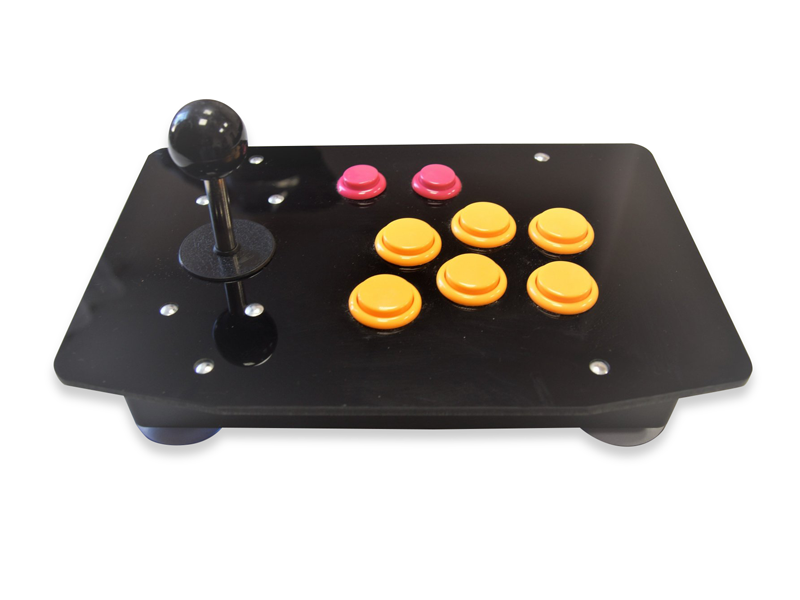 №п/пХарактеристикаЗначение1Персонализированная система управления устройствами универсального доступа для лиц с нарушением опорно-двигательного аппаратаНаличие2Специализированный манипулятор, шт. Не менее 13Материал корпуса специализированного манипулятораПластмасса4Наличие ручки управления и кнопок управленияНаличие 5Высота ручки управления специализированного манипулятора, ммНе менее 306Количество кнопок управления специализированного манипулятора, шт.   Не менее 87Дно корпуса нескользящееСоответствует8Длина соединительного шнура, мм Не менее 10009Тип соединения с ПК USBСоответствует10Габаритные размеры, ммНе менее 290 х 220 х 160